ISTRSKA BELICA – Sveti Peter 2018 (obrano – ni novih podatkov) Vsebnost olja v laboratorijski oljarni 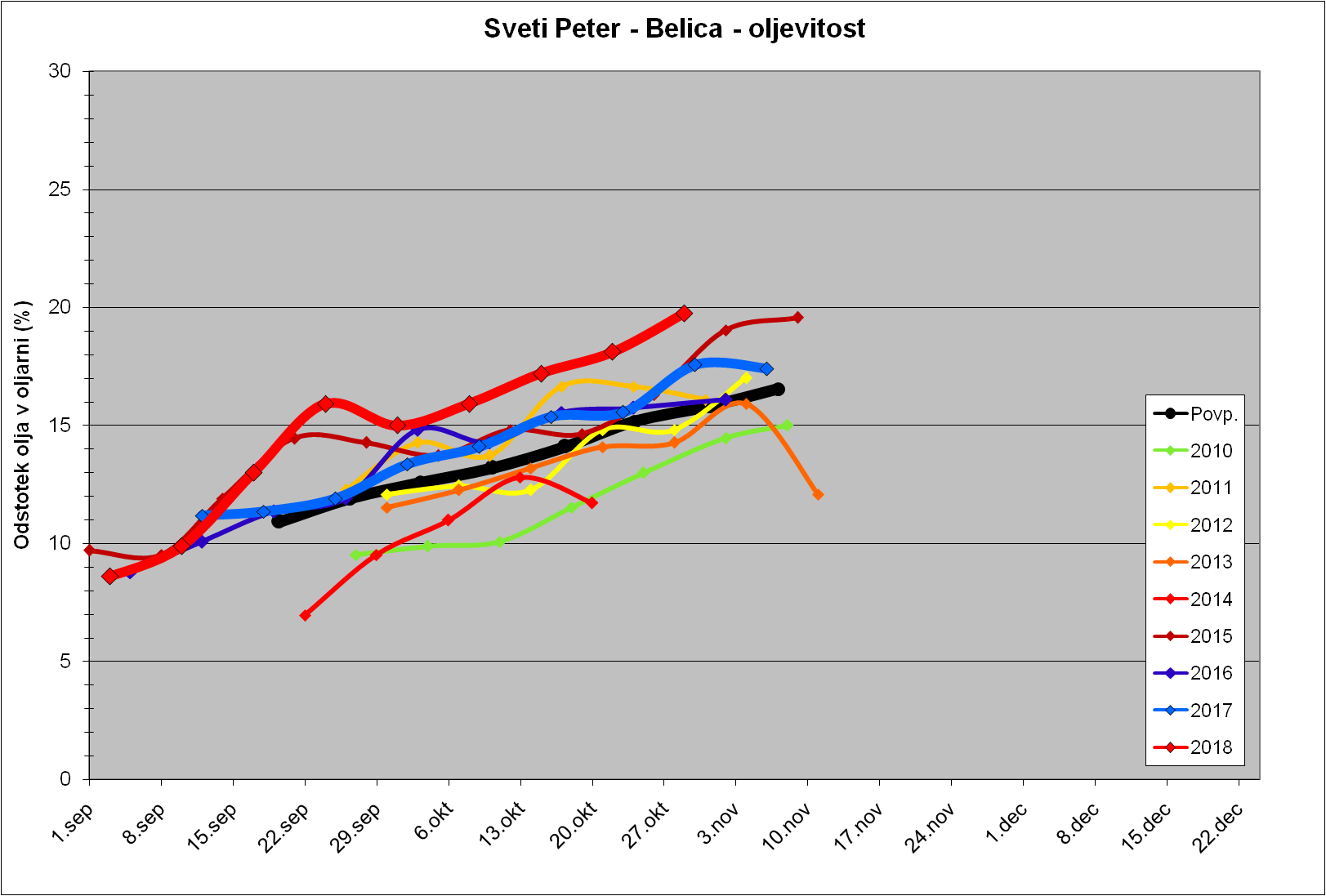 Trdota plodov pri sorti Istrska belica na 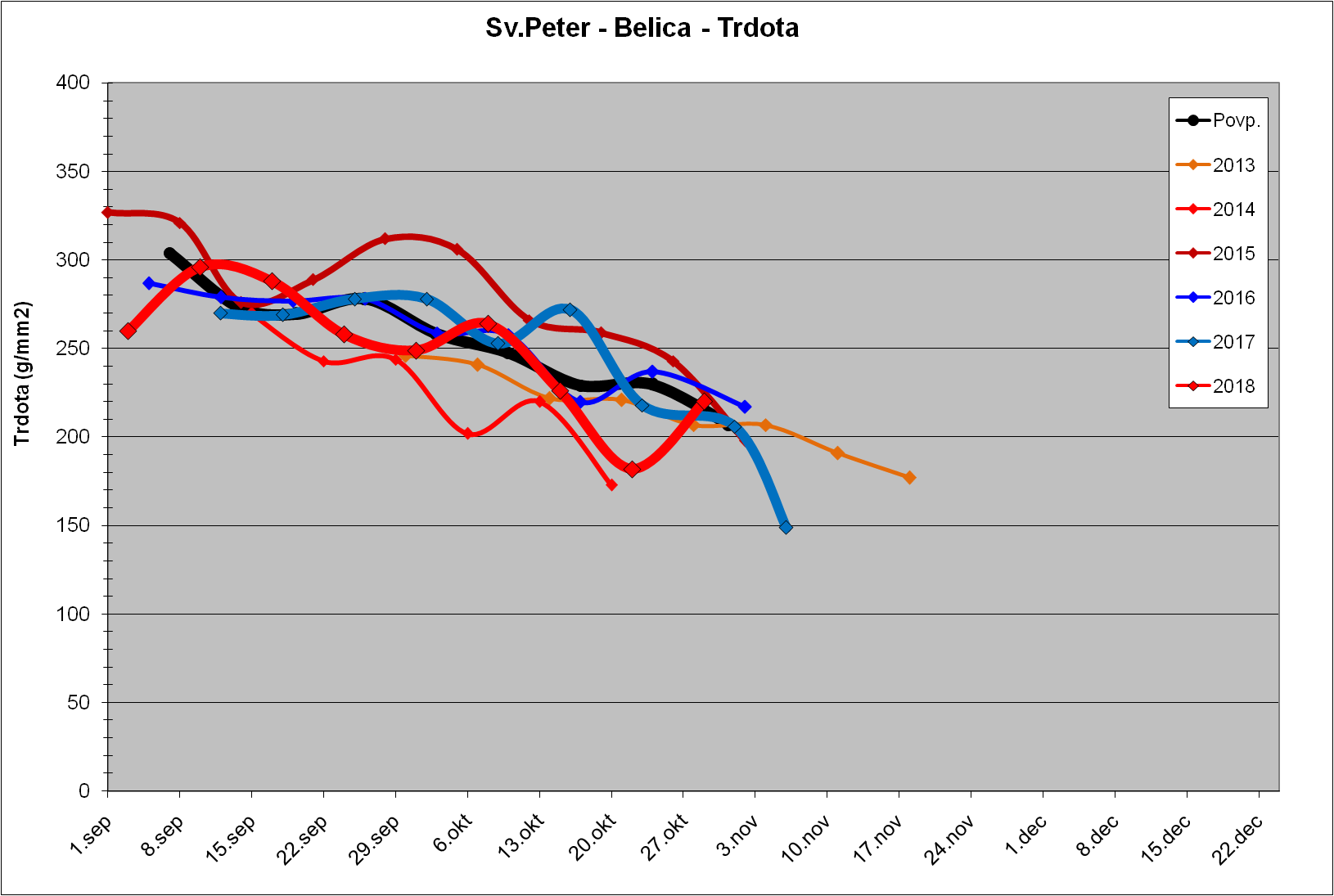 